DICHIARAZIONE ASSOLVIMENTO DI IMPOSTA DI BOLLOda allegare alla domanda di ammissione redatta on line													Modulo AIl/la sottoscritto/a:Nome: ______________________  Cognome: ___________________Nato/a a: ____________________	Il: _______________________Preventivamente informato/a e consapevole delle sanzioni penali di cui all'art. 76 del D.P.R. n.445/2000 per la falsità                 degli atti e dichiarazioni mendaci,DICHIARAche gli obblighi relativi al pagamento dell'imposta di bollo ai sensi dell'art. 3 della Tariffa Parte I annessa al DPR 642/72sono stati assolti e che il presente contrassegno telematico  (indicare di seguito il numero identificativo e la data):Valore marca da bollo € 16,00Numero identificativo (formato da 14 numeri): _ _ _ _ _ _ _ _ _ _ _ _ _ _Data gg/mm/aaviene utilizzata esclusivamente per la presente istanza amministrativa (specificare istanza)ISTANZA DI AMMISSIONE AL CORSO DI PERFEZIONAMENTO IN:“TECNICHE CHIRURGICHE PER LA RIVASCOLARIZZAZIONE DEGLI ARTI INFERIORI”.                                          DICHIARA INOLTREdi impegnarsi a conservarne l'originale contestualmente alla predetta istanza a cui esclusivamente afferisce per eventuali controlli da parte dell'amministrazione;di essere consapevole che è nella piena, esclusiva e diretta responsabilità del richiedente l’obbligo di utilizzare   un contrassegno telematico  per ogni singola istanza, e pertanto non è possibile comunicare gli stessi estremi di una marca da bollo per istanze diverse, ovvero utilizzare più volte gli stessi dati identificativi della marca da bollo per istanze diverse.Il dichiarante  Si fornisce un infogramma per evidenziare il punto del contrassegno telematico da dove desumere i 14 numeri: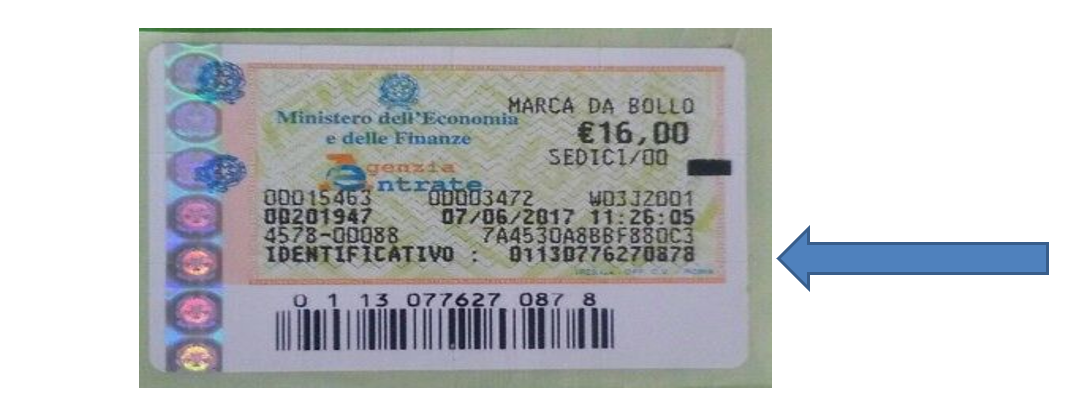 